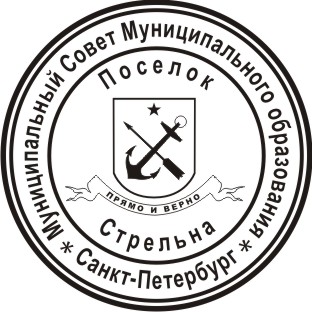 МУНИЦИПАЛЬНЫЙ СОВЕТ ВНУТРИГОРОДСКОГО МУНИЦИПАЛЬНОГО ОБРАЗОВАНИЯ САНКТ-ПЕТЕРБУРГА ПОСЕЛОК СТРЕЛЬНАVI СОЗЫВАРЕШЕНИЕ от 18 мая 2021 года                                                                                                     № 28Об утверждении Порядка уведомления о возникшем конфликте интересов или о возможности его возникновения лицами, замещающими муниципальные должности Муниципального Совета Муниципального образования поселок Стрельна На основании Федерального закона от 06.10.2003 № 131-ФЗ «Об общих принципах организации местного самоуправления в Российской Федерации», Закона Санкт-Петербурга от 23.09.2009 N 420-79 «Об организации местного самоуправления в Санкт-Петербурге», ст. ст. 12.1, 13.1 Федеральным законом от 25.12.2008 № 273-ФЗ «О противодействии коррупции»,  Устава Внутригородского муниципального образования Санкт-Петербурга поселок Стрельна, МУНИЦИПАЛЬНЫЙ СОВЕТРЕШИЛ:1. Утвердить  Порядок уведомления о возникшем конфликте интересов или о возможности его возникновения лицами, замещающими муниципальные должности Муниципального Совета Муниципального образования поселок Стрельна, согласно приложению к настоящему решению.2. Контроль за исполнением настоящего решения возложить на Главу Муниципального образования поселок Стрельна Беленкова Валерия Николаевича.3. Настоящее Решение вступает в силу  с момента  официального опубликования (обнародования).Глава Муниципального образования,исполняющий полномочияпредседателя Муниципального Совета                                                             В.Н. БеленковПриложение 1к решению Муниципального Совета Муниципального образования поселок Стрельнаот 18 мая  2021 г. № 28  ПОРЯДОКуведомления о возникшем конфликте интересов или о возможности его возникновения лицами, замещающими муниципальные должности Муниципального Совета Муниципального образования поселок Стрельна1. ОБЩИЕ ПОЛОЖЕНИЯ1.1. Настоящий Порядок уведомления о возникшем конфликте интересов или возможности его возникновения лицами, замещающими муниципальные должности Муниципального Совета Муниципального образования поселок Стрельна (далее - Порядок) определяет порядок сообщения лицами, замещающими муниципальные должности, о возникновении личной заинтересованности при исполнении должностных обязанностей, которая приводит или может привести к конфликту интересов.1.2. Для целей настоящего Порядка используются понятия «конфликт интересов» и «личная заинтересованность», установленные статьей 10 Федерального закона от 25.12.2008 № 273-ФЗ «О противодействии коррупции».1.3. Лица, замещающие муниципальные должности Муниципального Совета Муниципального образования Санкт-Петербурга поселок Стрельна (далее – лица, замещающие муниципальные должности), обязаны в соответствии с законодательством Российской Федерации о противодействии коррупции сообщать, о возникновении личной заинтересованности при исполнении должностных обязанностей, которая приводит или может привести к конфликту интересов, а также принимать меры по предотвращению или урегулированию конфликта интересов.2. ОСНОВНЫЕ ТРЕБОВАНИЯ К ПРЕДОТВРАЩЕНИЮ И УРЕГУЛИРОВАНИЮ КОНФЛИКТА ИНТЕРЕСОВ2.1. Лицо, замещающее муниципальную должность, обязано в письменной форме уведомить Муниципальный Совет  Муниципального образования поселок Стрельна(далее – Муниципальный Совет) о возникшем конфликте интересов или о возможности его возникновения, о возникновении личной заинтересованности при исполнении должностных обязанностей, которая приводит или может привести к конфликту интересов (далее - уведомление), как только ему станет об этом известно.2.2. Уведомление составляется в письменном виде по форме согласно Приложению № 1 к настоящему Порядку.2.3. К уведомлению прилагаются все имеющиеся материалы, подтверждающие обстоятельства сообщения о возникшем конфликте интересов или о возможности его возникновения, о возникновении личной заинтересованности, которая приводит или может привести к возникновению конфликта интересов, а также иные документы, имеющие отношение к обстоятельствам сообщения.2.4. Уведомление должно быть лично подписано лицом, замещающим муниципальную должность, с указанием даты его составления.2.5. Уведомление подается лично или посредством почтового отправления (в том числе заказного).2.6. Прием и регистрацию уведомления осуществляет специалист Муниципального Совета, ответственный за ведение делопроизводства, кадрового делопроизводства, работу по профилактике коррупционных и иных правонарушений в Муниципальном Совете (далее – уполномоченное должностное лицо).2.7. Уполномоченное должностное лицо в день поступления уведомления регистрирует его в Журнале учета уведомлений лиц, замещающих муниципальные должности Муниципального Совета, о возникшем конфликте интересов или о возможности его возникновения, о возникновении личной заинтересованности, которая приводит или может привести к возникновению конфликта интересов (далее – журнал регистрации уведомлений), по форме, в соответствии с Приложением 2 к настоящему Порядку.2.8. Копия уведомления после его регистрации с отметкой о регистрации выдается, а в случае поступления уведомления по почте – направляется, лицу, замещающему муниципальную должность, подавшему уведомление.2.9. Отказ в принятии и (или) регистрации уведомления, а также в выдаче копии такого уведомления с отметкой о регистрации не допускается.2.10. В случае, если владение лицом, замещающим муниципальную должность, ценными бумагами, акциями (долями участия, паями в уставных (складочных) капиталах организаций) приводит или может привести к конфликту интересов, указанное лицо обязано передать принадлежащие ему ценные бумаги, акции (доли участия, паи в уставных (складочных) капиталах организаций) в доверительное управление в соответствии с гражданским законодательством Российской Федерации.2.11. Непринятие лицом, замещающим муниципальную должность, являющимся стороной конфликта интересов, мер по предотвращению или урегулированию конфликта интересов является правонарушением, влекущим досрочное прекращение его полномочий.2.12. Уполномоченное должностное лицо осуществляет подготовку мотивированного заключения по результатам рассмотрения уведомления.При подготовке мотивированного заключения по результатам рассмотрения уведомления, уполномоченное должностное лицо имеет право проводить собеседование с лицом, замещающим муниципальную должность Муниципального Совета МО УРИЦК,  уведомление, получать от него письменные пояснения, а Глава Муниципального образования может направлять в установленном порядке запросы в государственные органы, органы местного самоуправления и заинтересованные организации.Мотивированные заключения должны содержать:а) информацию, изложенную в уведомлениях;б) информацию, полученную от государственных органов, органов местного самоуправления и заинтересованных организаций на основании запросов;в) мотивированный вывод по результатам предварительного рассмотрения уведомлений, а также рекомендации для принятия Комиссией по соблюдению требований к должностному поведению лиц, замещающих муниципальные должности Муниципального Совета, и урегулированию конфликта интересов (далее – Комиссия).3.ПОРЯДОК РАССМОТРЕНИЯ УВЕДОМЛЕНИЯ О ВОЗНИКШЕМ КОНФЛИКТЕ ИНТЕРЕСОВ ИЛИ О ВОЗМОЖНОСТИ ЕГО ВОЗНИКНОВЕНИЯ3.1. Уполномоченное должностное лицо, не позднее рабочего дня, следующего за днем регистрации, направляет уведомление и мотивированное заключение по результатам рассмотрения им уведомления Главе Муниципального образования для передачи уведомления в Комиссию.3.2. Уведомление, а также мотивированное заключение и другие материалы в течение семи рабочих дней со дня поступления уведомления Главой Муниципального образования представляются председателю Комиссии для рассмотрения и предложений. В случае направления запросов уведомление, а также мотивированное заключение и другие материалы представляются председателю Комиссии в течение 45 дней со дня поступления уведомления. Указанный срок может быть продлен, но не более чем на 30 дней.3.3. Уведомление должно быть рассмотрено не позднее 30 дней с дня поступления его в Комиссию.3.4. Комиссия рассматривает уведомления и принимает по ним решения в порядке, установленном с Положением о Комиссии.Приложение № 1 к Порядку уведомления о возникшем конфликте интересов или о возможности его возникновения лицами, замещающими муниципальные должности Муниципального Совета Муниципального образования поселок СтрельнаПредседателю Комиссии по соблюдению требований к должностному поведению лиц, замещающих муниципальные должности Муниципального Совета Муниципального образования поселок Стрельна, и урегулированию конфликта интересовот ___________________________________(Ф.И.О.)__________________________________                              (наименование должности)УВЕДОМЛЕНИЕ  № _______о возникшем конфликте интересов или возможности его возникновения, о возникновении личной заинтересованности при исполнении должностных обязанностей, которая приводит или может привести к конфликту интересовВ   соответствии   с частью 4.1 статьи 12.1 Федерального закона от 25.12.2008 № 273-ФЗ "О противодействии коррупции" сообщаю о возникновении у меня личной заинтересованности при исполнении должностных обязанностей, которая приводит или может привести к конфликту интересов (нужное подчеркнуть).     Обстоятельства, являющиеся основанием возникновения конфликта интересов, личной заинтересованности (нужное подчеркнуть): ___________________________________ _______________________________________________________________________________________________________________________________________________________________________________________________________________________________________Должностные обязанности, на исполнение которых влияет или может повлиять конфликт интересов, личная заинтересованность: ____________________________ __________________________________________________________________________________________________________________________________________________________Предлагаемые меры по предотвращению или урегулированию  конфликта интересов: _______________________________________________________________________________________________________________________________________________________________________________________________________________________________________Намереваюсь (не намереваюсь) лично  присутствовать на заседании Комиссии по соблюдению требований к должностному поведению лиц, замещающих муниципальные должности Муниципального Совета Муниципального образования поселок Стрельна, и урегулированию конфликта интересов при рассмотрении настоящего уведомления (нужное подчеркнуть)."__"__________ 20__ г.  __________________________ /______________________/                                                                                              (подпись лица,                                          (расшифровка подписи)                                                                                   направляющего уведомление)"__"__________ 20__ г.  __________________________ /______________________/                                                                                (подпись лица, принявшего                           (расшифровка подписи)                                                                          и зарегистрировавшего уведомление)Приложение № 2 к Порядку уведомления о возникшем конфликте интересов или о возможности его возникновения лицами, замещающими муниципальные должности Муниципального Совета Муниципального образования поселок СтрельнаЖУРНАЛ
учета уведомлений лиц, замещающих муниципальные должности Муниципального Совета Муниципального образования поселок Стрельна, о возникшем конфликте интересов или о возможности его возникновения, о возникновении личной заинтересованности, которая приводит или может привести к возникновению конфликта интересовНачат“”20г.Окончен“”20г.НалистахN п/пРегистрацион-ный номер уведомленияДата регистрации уведомленияУведомление представлено лицом, замещающим муниципальную должностьУведомление представлено лицом, замещающим муниципальную должностьУведомление представлено лицом, замещающим муниципальную должностьУведомление зарегистрированоУведомление зарегистрированоУведомление зарегистрированоОтметка о получении копии уведомления (копию получил, подпись) либо о направлении копии уведомления по почтеРезультат рассмотрения уведомленияN п/пРегистрацион-ный номер уведомленияДата регистрации уведомленияф.и.о.должностьподписьф.и.о.должностьподписьОтметка о получении копии уведомления (копию получил, подпись) либо о направлении копии уведомления по почтеРезультат рассмотрения уведомления1234567891011